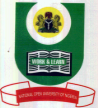 National Open University of NigeriaPlot 91, Cadastral Zone, Nnamdi Azikwe Express Way, Jabi- AbujaFaculty of EducationOctober/November Examination 2016Course Code: PED 430Course Title:   DESIGN AND PRODUCTION OF LEARNING MATERIALS FOR PRIMARY SCHOOLSCredit Unit:      2Time Allowed: 2 HoursInstruction:       Answer Question 1 and Any Other Two QuestionsQuestion 1a.	Enumerate10 psychological conditions and principles for instructional materials production.						           10 Marksb.	Explain 9 ways children learn.						9 Marks c.	Instructional materials are necessary in the teaching-learning process.           Discuss 11 functions of instructional materials in the teaching and learning process.	         								 11 MarksQuestion 2  a.	Identify 7 major elements in a good lesson plan.		           7 Marks  b.	List three learning theories based on the major classification as presented by Kemp and Dayton (1985).					                      3 Marksc.	As a teacher, in what ways would you organize instructional system design in relation to Gerlach/Ely (1971).					           10 MarksQuestion 3‘Learning process involves interactions.’ Highlight the 5 resources in the schoolenvironment that will influence the child’s development and learning.10 Marks	                                                              b. Identify 5 physiological needs and their influence on the development of a child and his/her learning capabilities.				                         10Marks.Question 4a. ‘The national policy on education prescribes continuous assessment as a measure to address the issues of differences in ability.’ Give 4 reasons for the big gap existing in the effective implementation of this policy.                      8 Marksb.    When should evaluation be made?				                       2 Marksc.	List eight (8) procedures to be employed in producing your own instructional materials. Give examples where need be	                                     8 Marks d.	Define learning to remember.						2 Marks